Краткая презентация ПрограммыВозрастные характеристики особенностей развития воспитанников МБДОУ «ДСОВ № 108»  Ранний возраст (от одного года до трех лет).Основная характеристика детей раннего возраста – ситуативность. Ребенок может думать, чувствовать, делать только то, что видит здесь и сейчас. В данном возрасте важен режим дня, ритм повседневной жизни. Основным условием успешного развития является обеспечение двигательной активности ребенка. Активность проявляется в контексте определенной предметной ситуации, где важен характер совместной деятельности со взрослым. Взрослый интересен ребенку как человек, который раскрывает логику и способы употребления предметов, окружающих его. Именно предметная деятельность определяет формирование навыков гигиены и самообслуживания. Предметная деятельность, связанная с усвоением общественно-выработанных способов употребления предметов, оказывает влияние на развитие интеллекта, речи, самосознания и эмоциональной сферы ребенка. Основу интеллекта в раннем возрасте определяет развитие сенсорных процессов, связанных с действием обследования предметов и построения на их основе целостных образов, а также формирование первых обобщений в виде сенсорных эталонов цвета, формы, величины. Важно учитывать, что ребенок обучается только тому, что затрагивает его эмоциональную сферу. На основе сенсорного развития формируется план образов и представлений, что позволяет ребенку преодолеть ситуативность мышления и поведения. В данный период закладываются основы успешного общения со сверстниками, инициативность, чувство доверия к сверстнику. Основным достижениям возраста является самосознание, положительная самооценка, первые целостные формы поведения в виде результативных действий. Ребенок определяет себя как субъект собственных действий («Я сам»). Важна психологическая потребность в самостоятельности.Дошкольный возраст (от трех до семи лет).Центральной линией психического развития ребенка дошкольного возраста является формирование произвольности психических процессов и поведения, регуляторных основ психики. В дошкольном возрасте закладываются основы успешной социализации, коммуникации, основы развития личности. Ведущим познавательным процессом в дошкольном возрасте является память и воображение. Мышление ребенка опирается на способность оперировать образами и представлениями, которые есть в памяти. За счет возможностей образного мышления, ребенок может представлять и думать о том, чего нет здесь и сейчас, преодолевается ситуативность. Все виды деятельности ребенка, включая игру, рисование, конструирование, лепку представляют собой формы наглядного моделирования действительности. В продуктивных видах деятельности ребенок моделирует предметы и явления окружающего мира, что способствует формированию первой целостной картины мира, схематического мышления, элементов логического мышления и творческих способностей. Ребенок познает мир человеческих отношений, моделируя их в игровой форме. В условиях игры регуляторные возможности психики ребенка возрастают в разы, так как в любой роли, отображающей социальные функции человека в обществе, скрыты ряд правил, которым ребенок начинает подчинять свое поведение. Формируется периферия самосознания. Ребенок накапливает представления о своих умениях и навыках. Ведущими психологическими потребностями, определяющими успешное развитие личности, является потребность в самовыражении (ребенок отвечает на вопрос «что я умею, что я могу») и потребность в самоутверждении, предполагающей желание ребенка соответствовать нормам и правилам, ожиданиям взрослых («желание быть «хорошим»). Данный возраст является крайне благоприятным для формирования нравственных норм и правил, формирования альтруистических потребностей и просоциальных форм поведения. Важно сформировать у ребенка положительное отношение к нормам щедрости, честности, справедливого распределения. В этом возрасте закладываются основы личностной, гендерной, гражданской и этнической идентичности. Познавательный интерес, любознательность, креативность можно рассматривать как системные качества, определяющие потенциал умственных способностей и развития личности ребенка дошкольного возраста. Коммуникативная компетентность в общении со взрослыми и сверстниками определяется способностью выстраивать коммуникацию адекватную ситуации, то есть, ребенок может проявлять гибкость, инициативность, интерес, чувствительность в ситуации познавательного, делового, личностного общения. Итогом развития личности выступает иерархия мотивов и произвольная регуляция поведения. Социально значимые мотивы («надо») могут управлять личными мотивами («хочу»), ребенок может принимать сложные инструкции взрослого, действовать согласно правилам и реализовывать целостные формы поведения. Способность к произвольной регуляции поведения, высокая любознательность и умение действовать по правилу определяет успешность обучения в школе. Исходя из того, что в дошкольном возрасте закладываются основы первичной картины мира, формируются социальные переживания, определяющие отношение ребенка к разным видам человеческой деятельности, к миру людей и к самому себе, особую важность приобретает формирование представлений и положительного отношения к правилам безопасности жизнедеятельности и здорового образа жизни. Также, в современном социальном контексте, необходимо уделять внимание аспектам финансовой, экологической, информационной осведомленности у детей дошкольного возраста. Программа ДОУ опирается на Федеральную образовательную программу дошкольного образования (ФОП ДО), утвержденную Приказом Министерства просвещения Российской федерации №1028 от 25 ноября 2022г.Особенности взаимодействия педагогического коллектива с семьями воспитанниковСогласно п. 26.1. ФОП ДО, главными целями взаимодействия педагогического коллектива ДОО с семьями обучающихся дошкольного возраста являются:Обеспечение психолого-педагогической поддержки семьи и повышение компетентности родителей (законных представителей) в вопросах образования, охраны и укрепления здоровья детей младенческого, раннего и дошкольного возрастов;Обеспечение единства подходов к воспитанию и обучению детей в условиях ДОО и семьи;повышение воспитательного потенциала семьи.Согласно п. 26.3. ФОП ДО, достижение этих целей осуществляется через решение основных задач:информирование родителей (законных представителей) и общественности относительно целей ДО, общих для всего образовательного пространства Российской Федерации, о мерах господдержки семьям, имеющим детей дошкольного возраста, а также об образовательной программе, реализуемой в ДОО;просвещение родителей (законных представителей), повышение их правовой, психолого-педагогической компетентности в вопросах охраны и укрепления здоровья, развития и образования детей;способствование развитию ответственного и осознанного родительства как базовой основы благополучия семьи;построение взаимодействия в форме сотрудничества и установления партнёрских отношений с родителями (законными представителями) детей младенческого, раннего и дошкольного возраста для решения образовательных задач;вовлечение родителей (законных представителей) в образовательный процесс.Согласно п. 26.4. ФОП ДО, построение взаимодействия с родителями (законными представителями) придерживается следующих принципов:приоритет семьи в воспитании, обучении и развитии ребёнка: в соответствии с Законом об образовании у родителей (законных представителей) обучающихся не только есть преимущественное право на обучение и воспитание детей, но именно они обязаны заложить основы физического, нравственного и интеллектуального развития личности ребёнка;открытость: для родителей (законных представителей) доступна актуальная информация об особенностях пребывания ребёнка в группе; каждому из родителей (законных представителей) предоставлен свободный доступ в ДОО; между педагогами и родителями (законными представителями) обеспечен обмен информацией об особенностях развития ребёнка в ДОО и семье;взаимное доверие, уважение и доброжелательность во взаимоотношениях педагогов и родителей (законных представителей): при взаимодействии педагоги придерживаются этики и культурных правил общения, проявляют позитивный настрой на общение и сотрудничество с родителями (законными представителями); этично и разумно используют полученную информацию как со стороны педагогов, так и со стороны родителей (законных представителей) в интересах детей;индивидуально-дифференцированный подход к каждой семье: при взаимодействии учитываются особенности семейного воспитания, потребности родителей (законных представителей) в отношении образования ребёнка, отношение к педагогу и ДОО, проводимым мероприятиям; обеспечена возможность включения родителей (законных представителей) в совместное решение образовательных задач;возрастосообразность: при планировании и осуществлении взаимодействия учитываются особенности и характер отношений ребёнка с родителями (законными представителями), прежде всего, с матерью (преимущественно для детей младенческого и раннего возраста), обусловленные возрастными особенностями развития детей.Для вовлечения родителей (законных представителей) в образовательную деятельность используются специально разработанные (подобранные) дидактические материалы для организации совместной деятельности родителей (законных представителей) с детьми в семейных условиях в соответствии с образовательными задачами, реализуемыми в ДОУ. Эти материалы сопровождаются подробными инструкциями по их использованию и рекомендациями по построению взаимодействия с ребенком (с учетом возрастных особенностей). Кроме того, активно используется воспитательный потенциал семьи для решения образовательных задач через привлечение родителей (законных представителей) к участию в образовательных мероприятиях, направленных на решение познавательных и воспитательных задач.Педагоги самостоятельно выбирают педагогически обоснованные методы, приемы и способы взаимодействия с семьями обучающихся, в зависимости от стоящих перед ними задач. Сочетание традиционных и инновационных технологий сотрудничества позволяет педагогам ДОУ устанавливать доверительные и партнерские отношения с родителями (законными представителями), эффективно осуществлять просветительскую деятельность и достигать основные цели взаимодействия ДОУ с родителями (законными представителями) детей дошкольного возраста.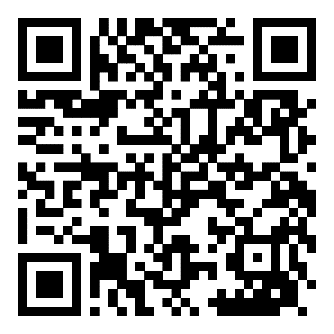 ФОП ДО реализуется педагогическими работниками ДОО во всех помещениях и на территории детского сада, со всеми детьми ДОО. Составляет, примерно 80% от общего объема Программы.